.Intro: 32 countsSection 1: Side, together, side, heel, side, together, 1/4 L, scuffSection 2: Rocking chair, R fwd, hold, 1/2 L, holdSection 3: Vaudeville, cross, side, cross, holdSection 4: Sway R, 1/4 L, sway R, sway LSection 5: Step, lock step, L fwd, 1/4 R, recover, cross, holdSection 6: Side, behind, 1/4 R, L fwd, 1/4 R, cross, holdTag: There is a 8 count Tag after wall 4, facing 12:00Repeat the last 8 counts of the dance and Restart the dance facing 6:00Tag: Side, behind, 1/4 R, L fwd, 1/4 R, cross, holdClimb The Ladder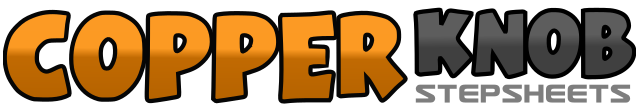 .......Count:48Wall:4Level:Improver.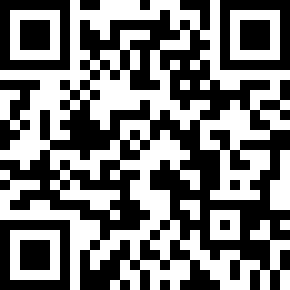 Choreographer:Trine Haukø Lund (NOR) - January 2019Trine Haukø Lund (NOR) - January 2019Trine Haukø Lund (NOR) - January 2019Trine Haukø Lund (NOR) - January 2019Trine Haukø Lund (NOR) - January 2019.Music:Jacob's Ladder - Mark WillsJacob's Ladder - Mark WillsJacob's Ladder - Mark WillsJacob's Ladder - Mark WillsJacob's Ladder - Mark Wills........1-2Step RF to R, step LF next to RF3-4Step RF to R, touch LH diagonal forward to L5-6Step LF to L, step RF next to LF7-8Turn 1/4 L(9:00) and step LF forward, scuff RF1-2Rock RF forward, recover on LF3-4Rock RF backwards, recover on LF5-6Step RF forward, hold7-8Turn 1/2 L(9:00) (weight on LF), hold1-2Cross RF in front of LF, step LF to L3-4Touch RH diagonal forward to R, step RF next to LF5-6Cross LF in front of RF, step RF to R7-8Cross LF in front of RF, hold1-2Sway and step RF to R3-4Sway, turn 1/4 L(12:00), step LF forward5-6Sway and step RF to R7-8Sway and step LF to L1-2Step RF forward, close LF behind RF3-4Step RF forward, hold5-6Step LF forward, turn 1/4 R(3:00), recover on RF7-8Cross LF in front of RF, hold1-2Step RF to R, cross LF behind RF3-4Turn 1/4 R(6:00), step RF forward, hold5-6Step LF forward, turn 1/4 R(9:00), recover on RF7-8Cross LF in front of RF, hold1-2Step RF to R, cross LF behind RF3-4Turn 1/4 R(3:00), step RF forward, hold5-6Step LF forward, turn 1/4 R(6:00), recover on RF7-8Cross LF in front of RF, hold